设备管理员使用说明1. 仪器设备管理管理员进入后台，通过“仪器设备”功能，能够增、删、该、查、导出相关仪器信息和管理仪器设备的预约、计费、培训考试等相关内容。即所有跟仪器相关的设置和操作在此功能中完成，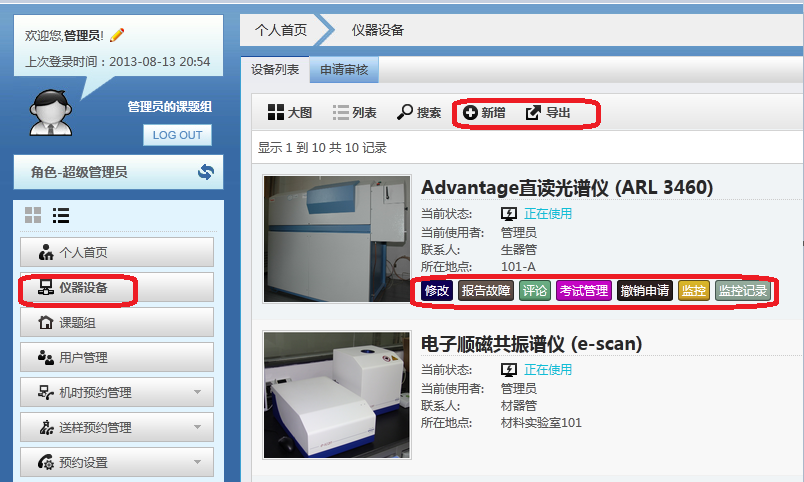 1.1 仪器信息填写或修改如果要“新增”一台仪器设备信息，则点击上图中的“新增”按钮，填写仪器相关信息；如果需要对已有的仪器设备进行修改，则用鼠标选中该设备，点击上图出现的“修改”按钮。仪器设备需要填写那些相关信息，具体如下图：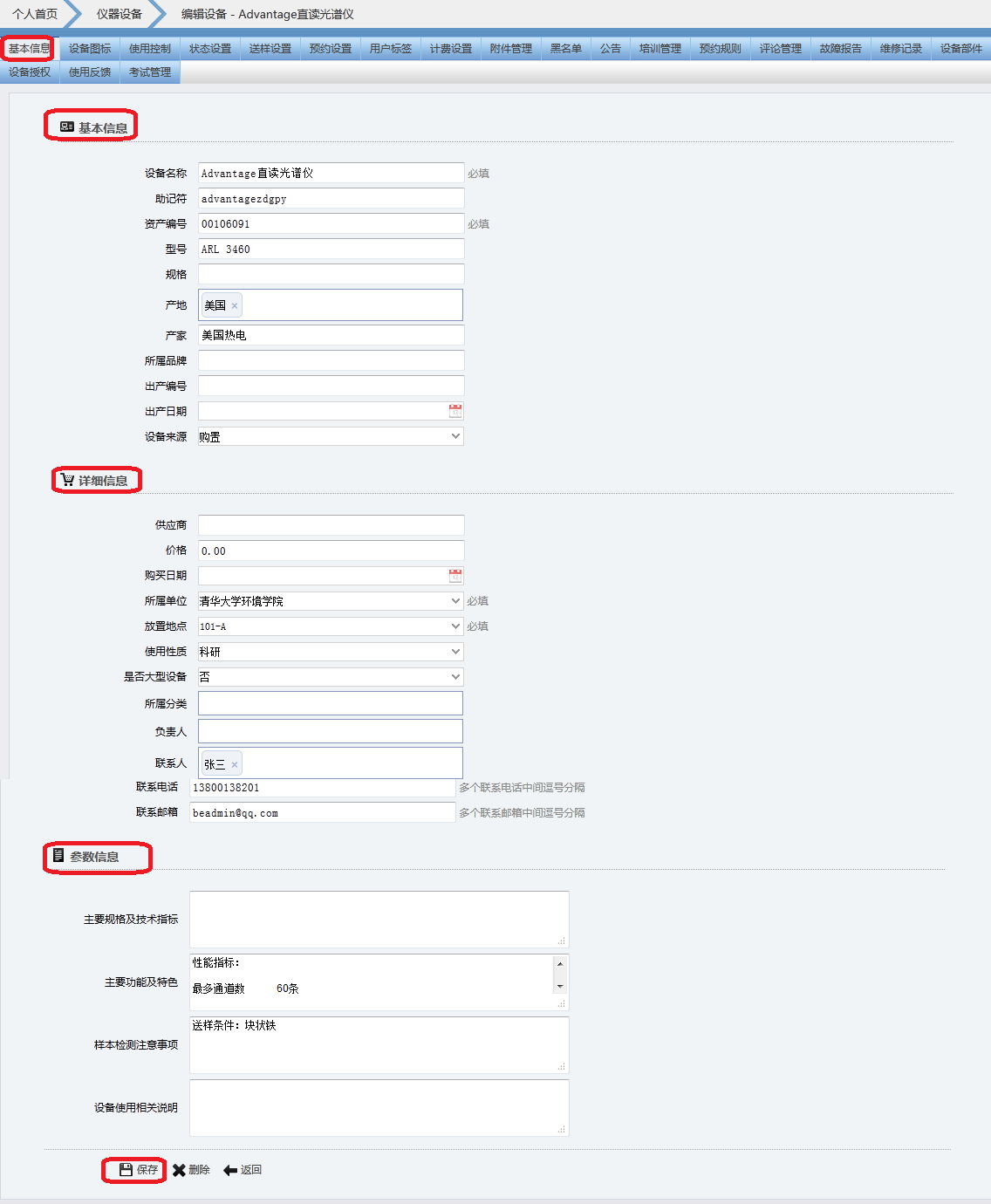 1.2 仪器状态设置通过此功能，可设置仪器相关状态，如正常、维修、报废等以便用户查看，如下图。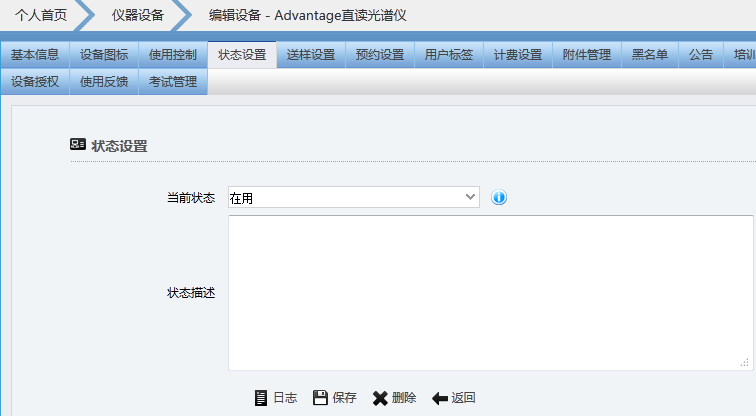 1.3送样设置送样设置，主要是设置该仪器是否允许用户送样，以便用户在查早仪器的时候得知，并且可以设置让用户选择送样时间范围，如下图。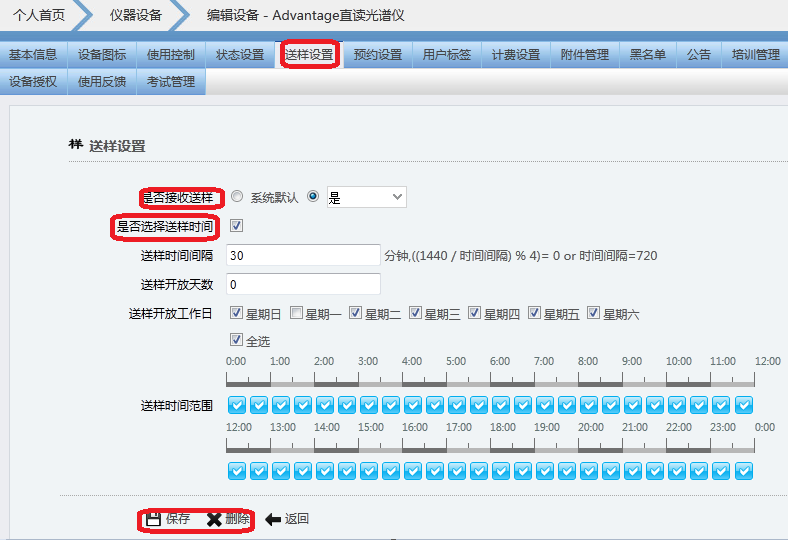 1.4计费设置在这里进行预扣费模式的选择，其他信息不用理会，如下图。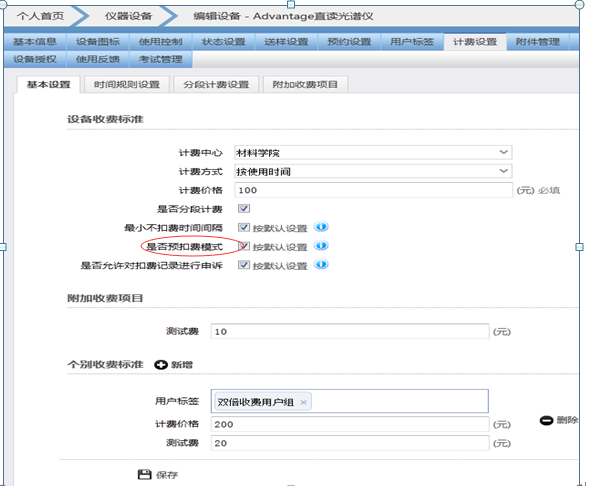 1.5 公告、附件、评论、培训管理（1）公告管理，发布仪器公告，可设置用户是否需要阅读完公告才能进行预约。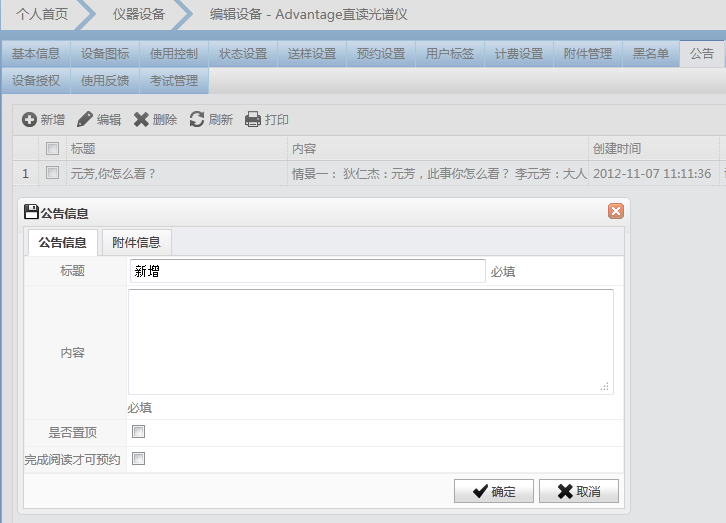 （2）附件管理，上传相关下载文档，用户在产看仪器“详情”便可下载附件。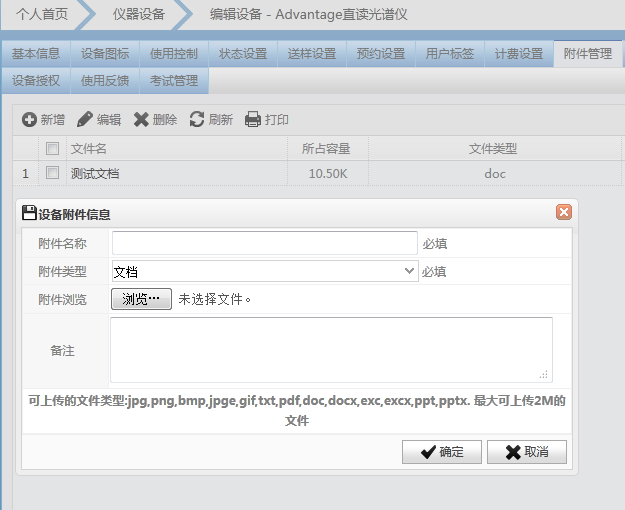 （3）评论管理，可以对评论进行信息增、删、改、查操作，如下图。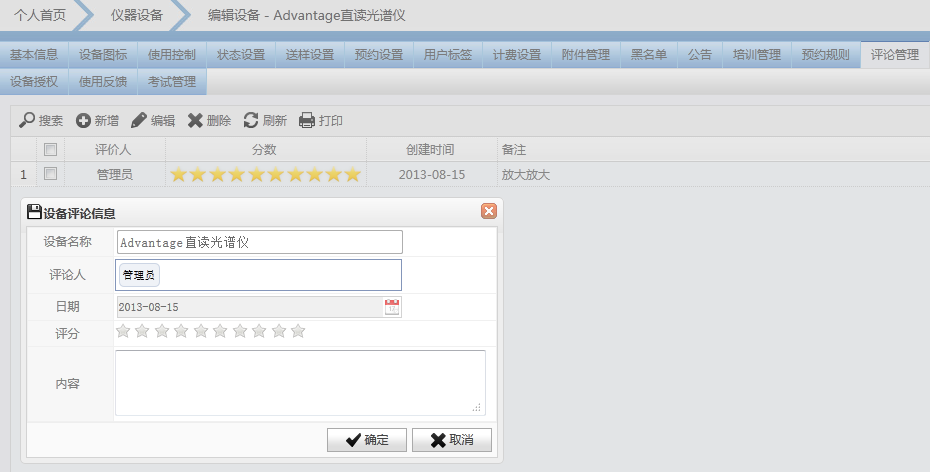 培训管理，管理员可增、删、改、查用户的培训记录信息。1.6 故障、维修、使用报告故障报告，可增、删、改、查用户反馈的仪器故障报告，如下图。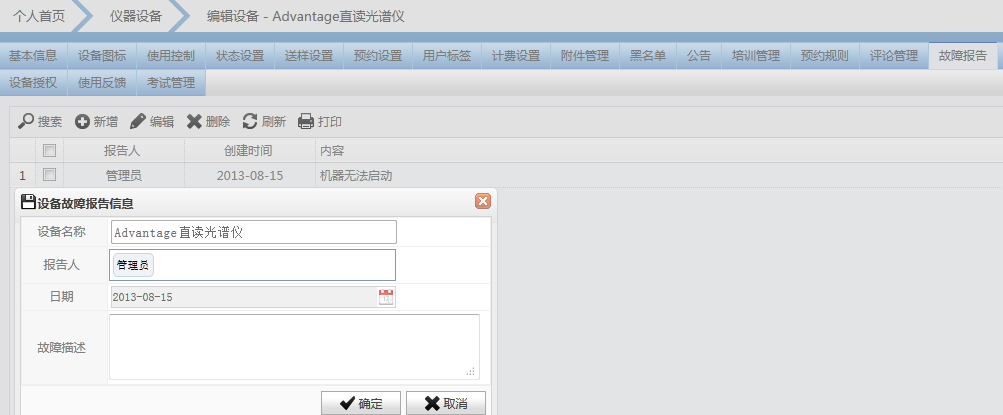 （2）维修记录，可增、删、改、查仪器的维修记录，如下图。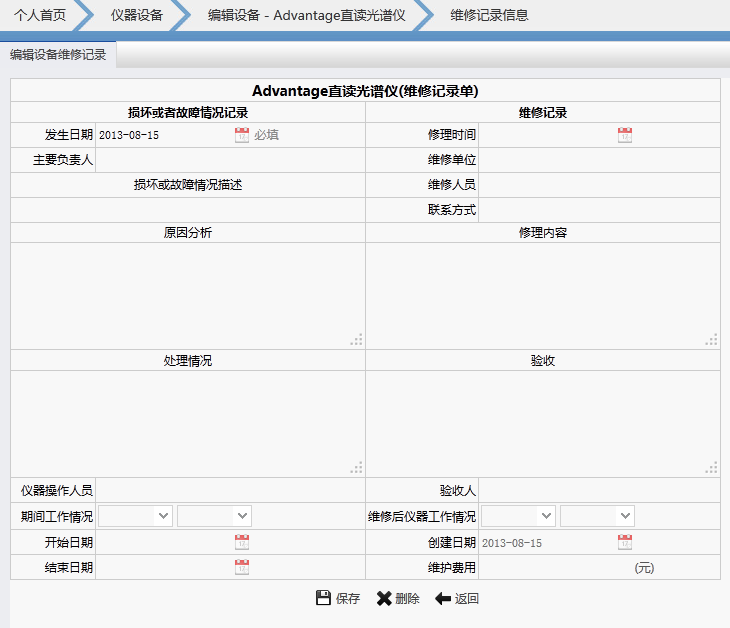 （3）使用反馈，管理员可增删改查用户对仪器的使用反馈信息。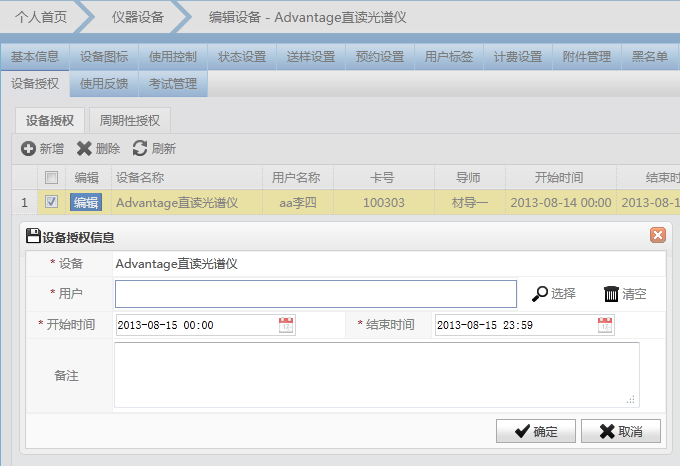 也可以进行在周期性授权中，设置某些特定用户特定周期的使用权限，如下图。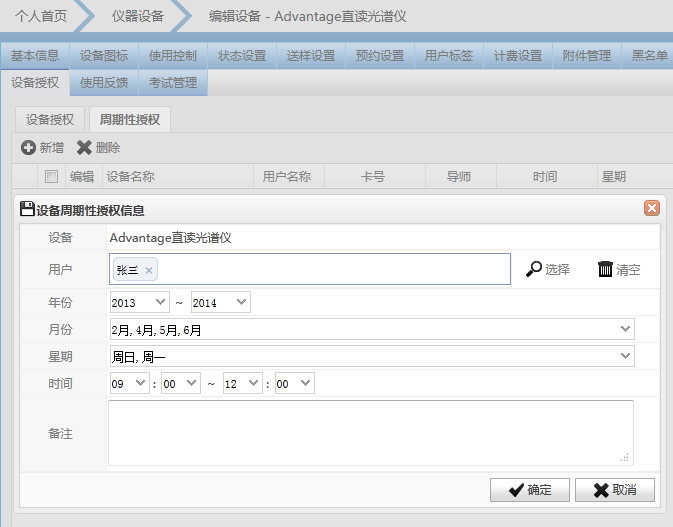 1.7 考试管理主要针对需要通过培训并且考核通过后用户才能使用的仪器，管理员可以上传培训资料，添加题库，出考试卷，查看考试记录等操作。培训资料库，管理员可以在此添加培训资料，如下图。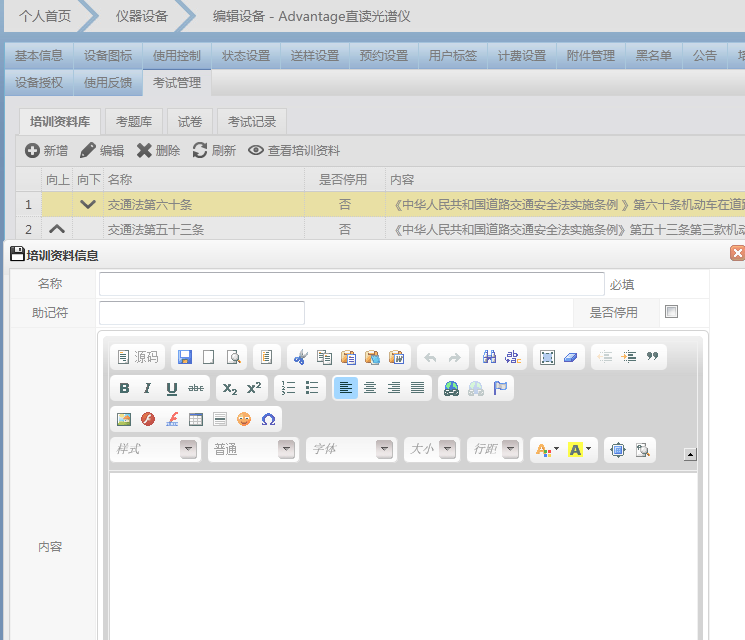 考题库，管理员再此添加考题信息（题型：单选、多选、判断），如下图。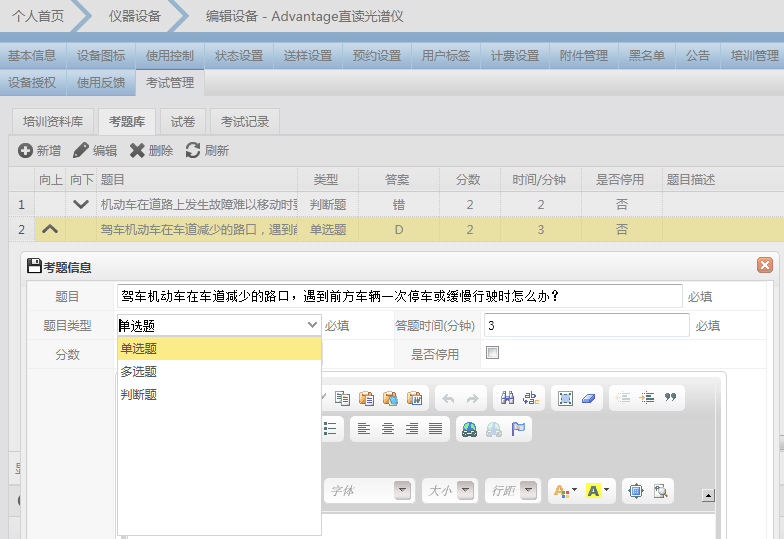 出试卷，设置试卷的考核标准（得分或正确率），并从题库选取试卷题目。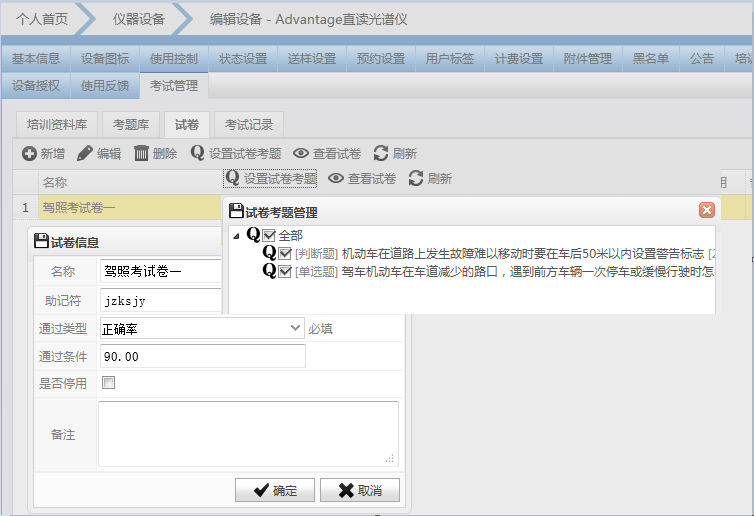 考试记录，查看用户考试记录，如下图。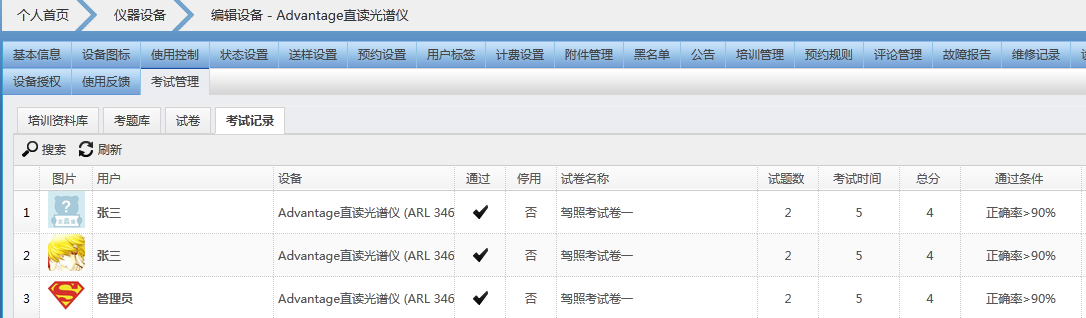 2送样预约管理管理员首先要完成送样预约系统初始化设置（包括样品形态设置、折扣比设置、检测项目设置、收费项目设置及权限设置），接着便可审核用户提交的送样申请、接样测试、发布结果、回复质疑等操作。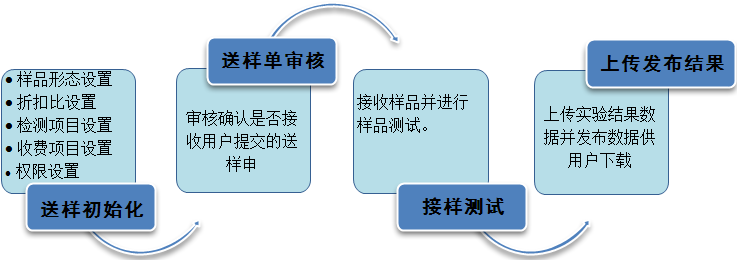 管理员登录后台（个人中心），点击“送样设置”选项，如下图。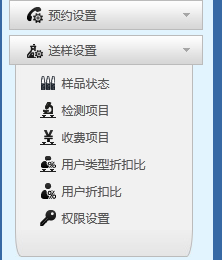 2.1 送样初始化设置A）样品形态设置，设置可接收的样品形态(增、删、改、查)，如下图。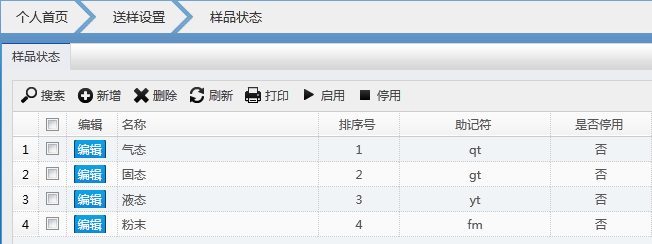 检测项目设置，设置仪器可承接的分析检测项目信息，如下图。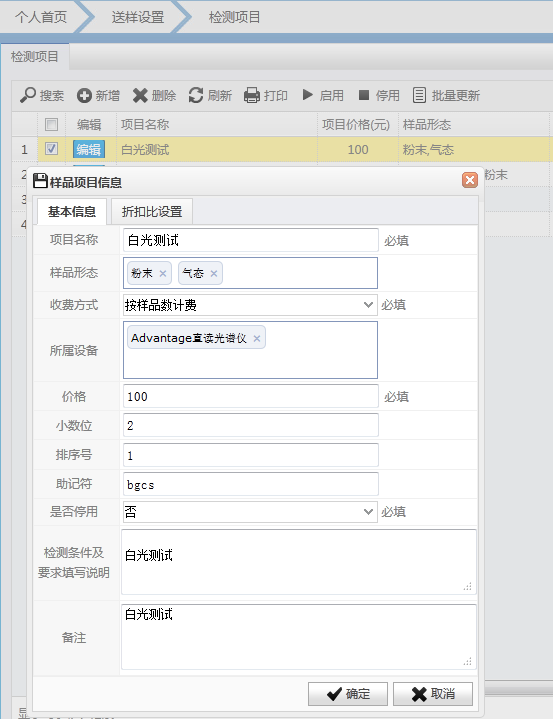 收费项目设置，设置除了测试费外的其它费用，如加急费、图文材料费等。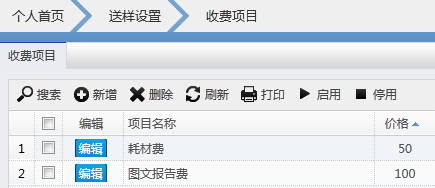 2.2 审核接样分析测试管理人员，登入到系统后台（个人中心），点“送样预约管理”中的“送样预约审核”，便可对用户提交的申请进行审核确认。选中需要审核的送样申请单，点击“审核”按钮，如下图。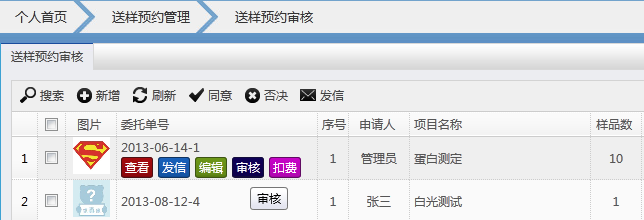 查看送样申请，接受申请则点“同意”按钮，反之单击“否决按钮”，同时用户也能实时查看订单状态，已审核或审核不通过，如下图。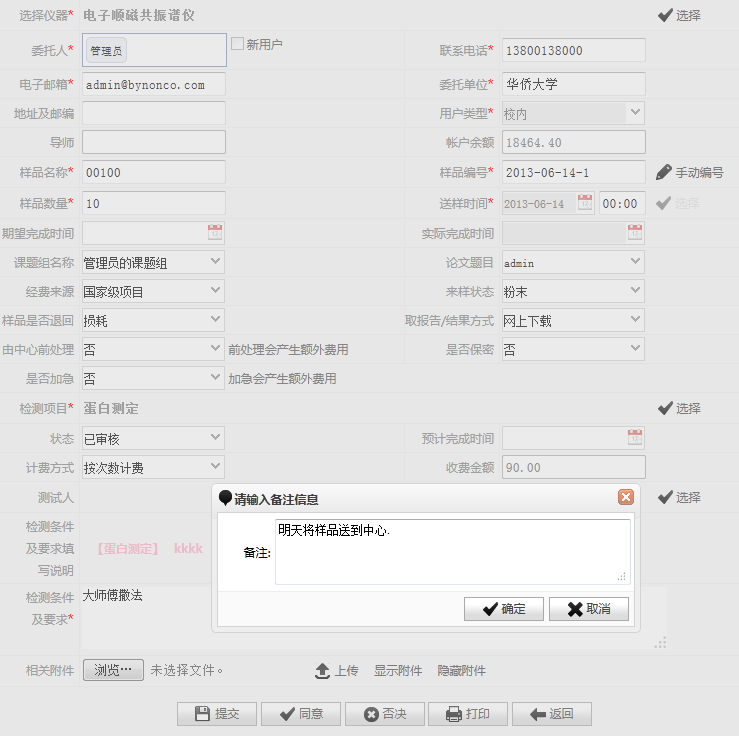 2.3样品测试送样申请单审核通过后，分析测试管理人员便可在“检测进程”，点击“开始检测”和“完成检测”，则申请人看到订单的状态为，“检测中”和“完成检测”。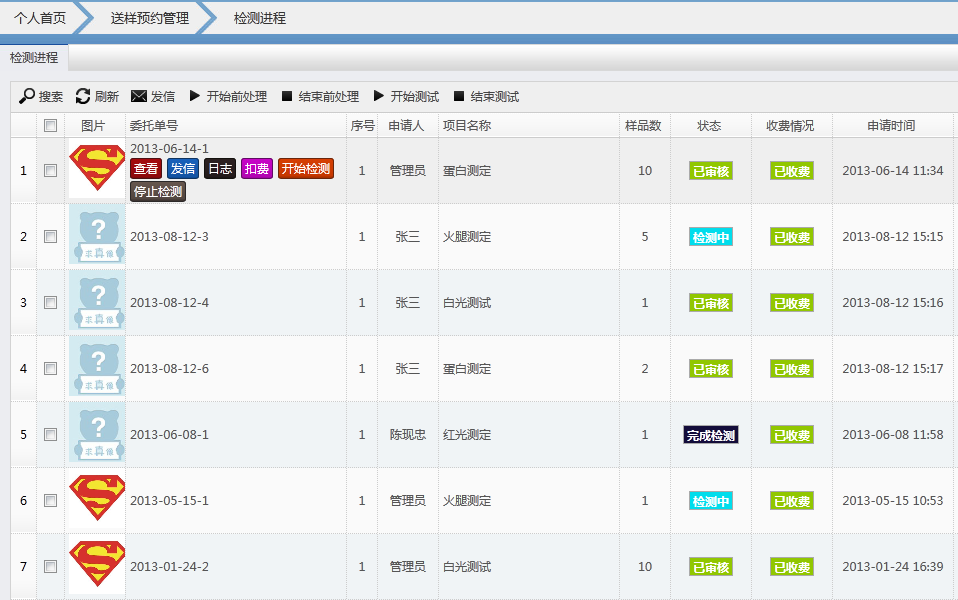 2.4 结果上传样品完成检测后，分析测试管理人员在“结果上传”列表中，可上传实验结果，则送样申请人便可查看到自己的申请单状态为，“已登记”，如下图。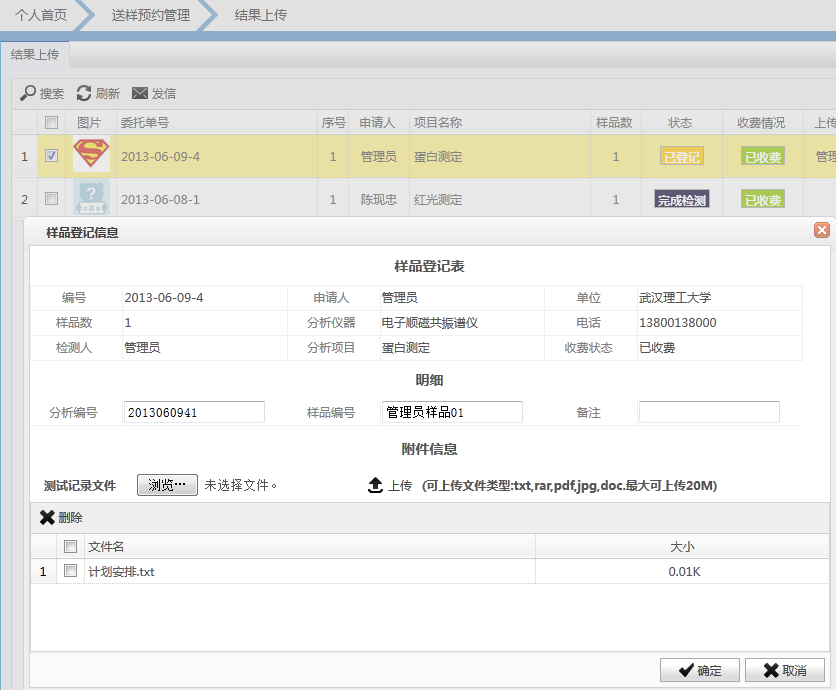 2.5 发布结果测试结果上传以后，分析测试管理人员人员在“发放”列表中，点击“结果发布”，则申请人便可下载实验结果，如点击“发送结果”，则将实验结果发送到申请人注册账号时填写的邮箱中，如下图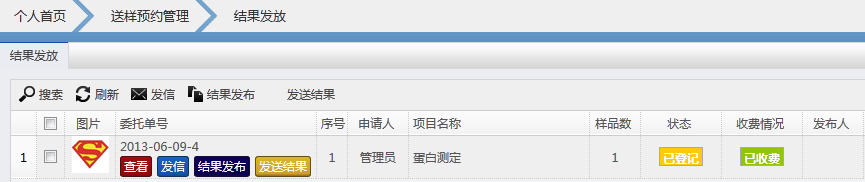 2.6 回复质疑申请人对于样品分析测试结果又疑义的，可提交质疑信息，则分析测试人员通过“质疑受理”，给予回复和解答，如下图。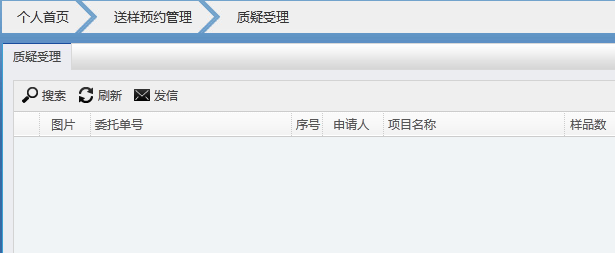 3 查看记录及统计报表管理员登入后台（个人中心）的“使用记录”，可查询导出用户仪器使用记录和扣费记录，在“统计”中能查询机导出相关的统计报表，包括送样统计、扣费统计及设备相关统计报表。3.1查看记录使用记录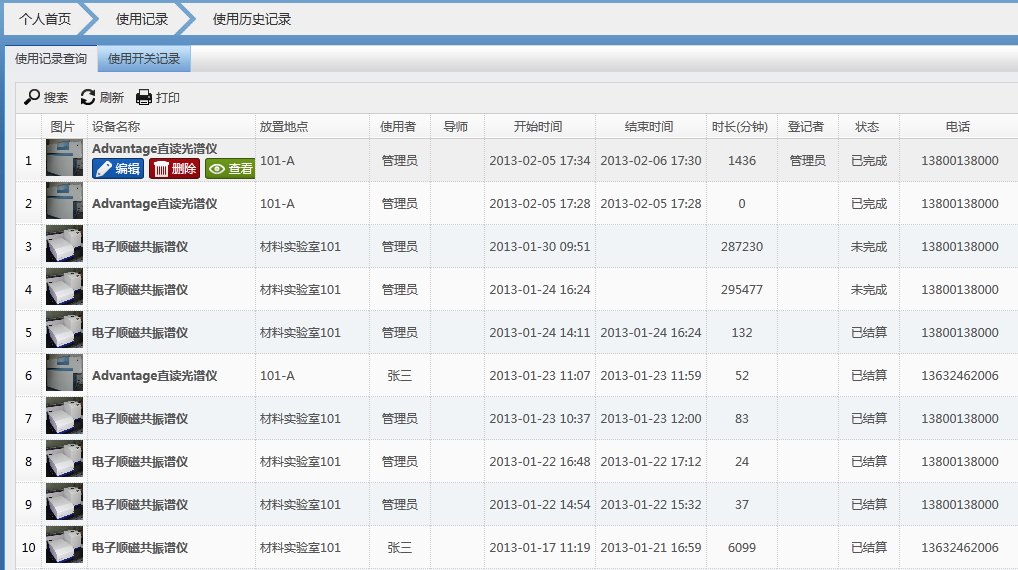 扣费记录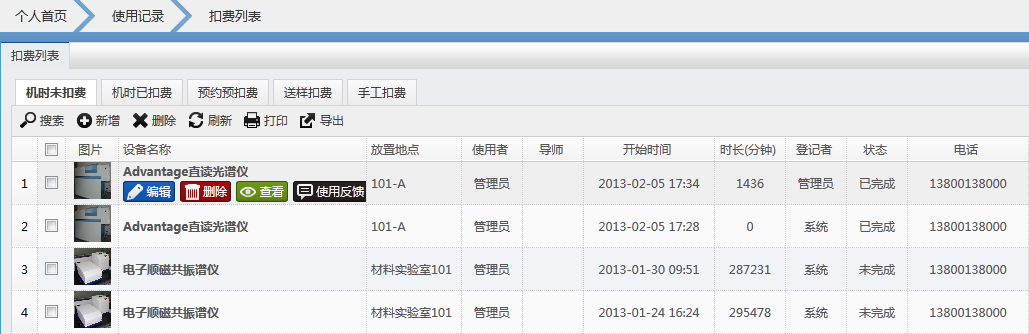 3.2统计报表扣费统计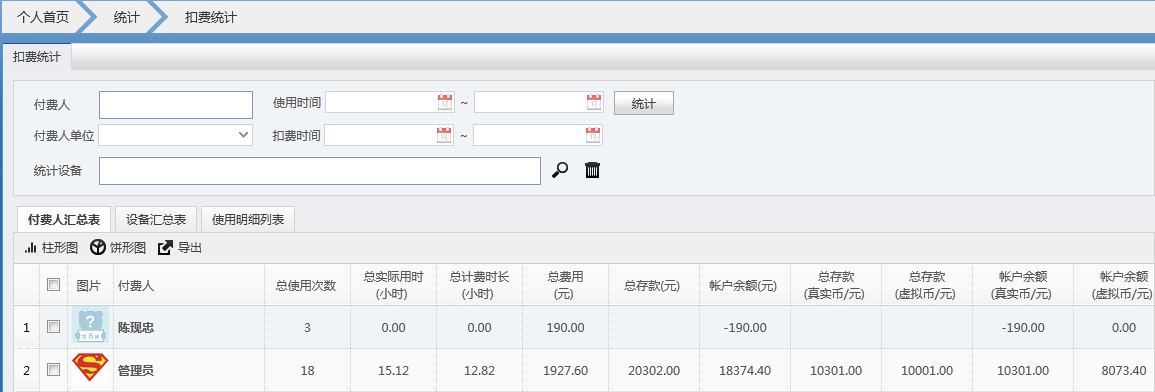 送样统计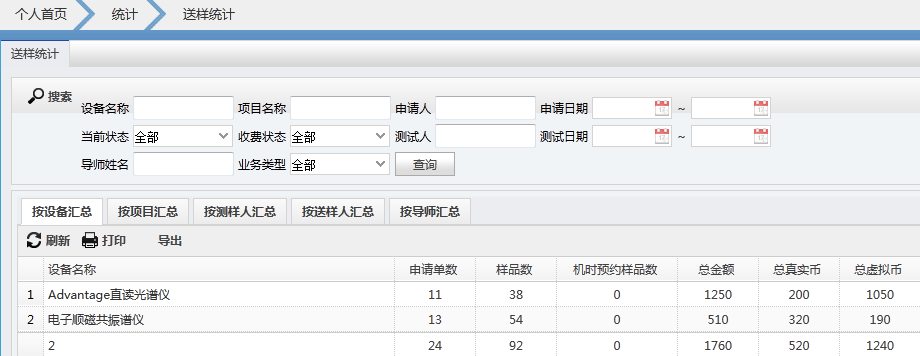 设备统计，可根据具体需求定制。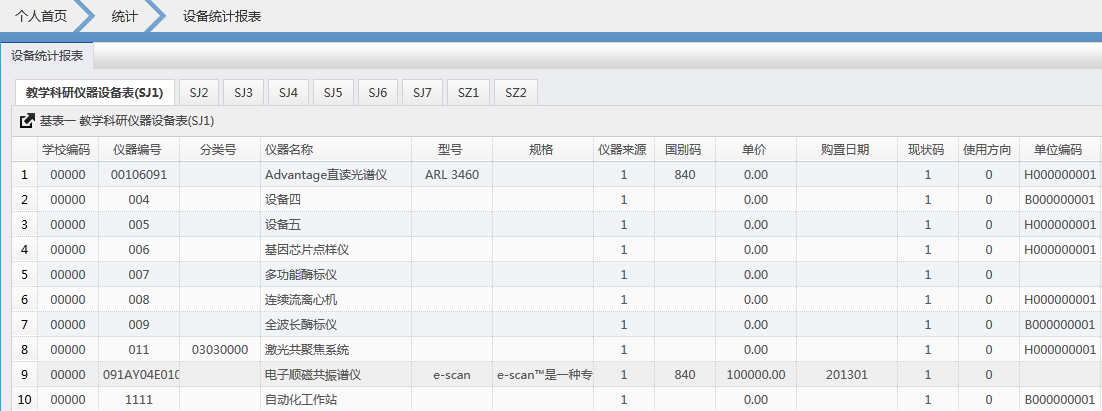 